AIMST UNIVERSITY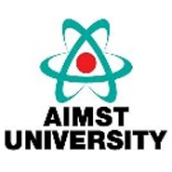              RESEARCH MANAGEMENT CENTRE             PURCHASE REQUISITION FORMInstructions: Fill in the PR Reference Number with the submission of this form for approval.Ensure the details stated in this form tally with the details in the quotation form.The Principle Investigator or Co-Researcher need to fill section (A) to (D) only. The rest will be filled by the RMC and other relevant parties. Check the AIMST RMC guidelines for the PR Reference Number format.This form needs to be attached with the AIMST accounting software generated Purchase Request, official quotations and comparison table.A. PARTICULARS OF STAFF REQUESTING (to be completed by requestor)B. Research Management Centre (RMC) Checklist (to be completed by RMC)C. JUSTIFICATION: (to be completed by requestor)Objective : Details : D. CLASSIFICATION OF PURCHASE: (to be completed by RDO)Consumables (VOTE __________):   YES    NO / Minor equipment (VOTE __________):   YES    NO / Major equipment (VOTE __________):   YES    NO / Others (VOTE __________) (Specify): __________________E. FINANCIAL DETAILS (to be completed by RDO and verified by Bursar/Finance Officer) (1) Grant type: (Internal / External) (2) Funding Body/Organization:  (3) Grant Account Number:  (4) Grant Vote utilized:						    Checked by,    ______________________________     R&D Officer    Date:    Verified by,    ______________________________    Bursar/Finance Officer’s Signature    								     Date: 
F.  RECOMMENDATION (to be completed by RMC Director)								Signature	       DateDirector     	    Recommended:	  YES	  NO		__________________       	___________Remarks:	 ___________________________________________________________________________  *In absence of the Director, the above column can be endorsed by any authorized personnel.G.  APPROVAL (to be completed by Vice-Chancellor/Registrar/Bursar)Please TICK only one column:       Approved              			                                  Not Approved(**PR amount > RM20, 000.00 is subjected to AIMST Tender Board approval)Remarks:	 ___________________________________________________________________________		_______________________________			________________________                                               Authorised Signature				Date:     (Vice-Chancellor/Registrar/Bursar)Name/Position                : Signature :Faculty/Department        : Date        : Grant Account Number  : : : Funding Body                  : : : PR reference number    : No. DescriptionChecked By Principal Investigator/ Co-researcher(Please tick)Verified By RMC(Signature)Remarks1.Attachment of Software generated Purchase Request signed by Principal Investigator (PI)/Co-researcher2.Attachment of 3 official quotation following AIMST quotation requirement guidelines with their respective official company stamp on it (company stamp not required if the quotation has the line like “This is computer generated and no stamp is required). / Attachment of 1 official quotation for item/service from sole distributors (Sole distributorship letter has to be attached. If letter does not mention that the company is a sole distributor for the product of your choice, and terms like authorized distributor or others are used to describe distributorship, then additional documents are required to proof sole distributorship)3.Justification is provided for the purchase4.Attachment of comparison table5.* This part will not involve PI, thus checked by RMC. Recommendation from R&D officials Financial detail verification by FADApproval byVice-Chancellor / Registrar / BursarN/ATotal Allocation (RM)Current total Balance (RM)Current Vote __________ Balance (RM)Cost of items requested/service (RM)New Balance of Allocation (RM) as of___________________